ПАМЯТКА ДЛЯ ПОТРЕБИТЕЛЕЙСоветы при выборе парфюмерной продукции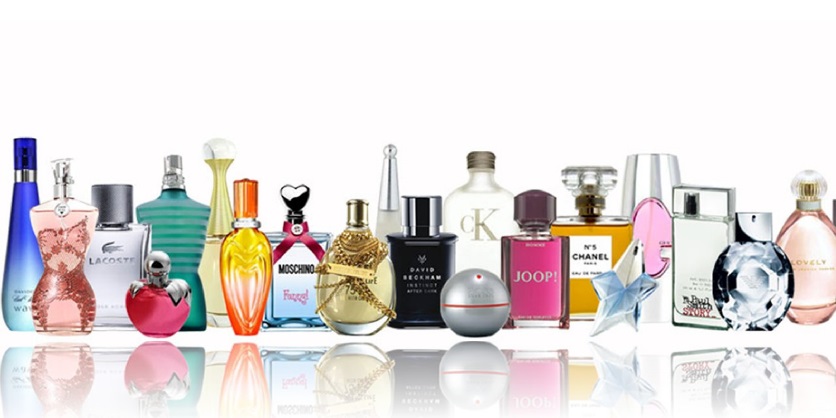         В преддверии праздников 23 февраля и 8 марта многие традиционно приобретают в подарок парфюмерно-косметические товары. Рассмотрим более подробно правила выбора парфюмерной продукции.Парфюмерные жидкости подразделяют на духи, парфюмерные, туалетные и душистые воды и одеколоны, которые отличаются значениями физико-химических показателей: суммой массовых долей душистых веществ, объемной долей этилового спирта, стойкостью запаха и прозрачностью жидкости.Такая продукции в первую очередь должна быть безопасна, то есть не оказывать вредного воздействия на потребителя при ее использовании в соответствии с назначением и способом применения в течение срока годности и соответствовать требованиям Технического регламента ТР ТС 009/2011 «О безопасности парфюмерно-косметической продукции».Поэтому приобретайте парфюмерную продукцию только в специализированных магазинах или отделах.При покупке обращайте внимание на упаковку, она должна быть плотной, внутри коробки должна находится вставленная «конструкция» из картона, которая не дает флакону с духами перевернуться в коробке.Условия хранения парфюмерно-косметической продукции: не ниже 0°C и не выше 25°C, при отсутствие непосредственного воздействия солнечного света.Перед покупкой парфюмерной продукции покупателю должна быть предоставлена возможность ознакомиться с запахом духов, одеколонов, туалетной воды с использованием для этого лакмусовых бумажек, пропитанных душистой жидкостью.Продавец обязан своевременно в наглядной и доступной форме довести до сведения покупателя необходимую и достоверную информацию о товарах, обеспечивающую возможность правильного выбора товаров.Информация о товаре, размещенная на упаковке, этикетке изделия, должна содержать следующие сведения: наименование и назначение продукции; наименование изготовителя и его местонахождение; страна происхождения товара; номинальное количество продукции в потребительской таре (объем, и (или) масса, и (или) штуки); срок годности; описание условий хранения; особые меры предосторожности (при необходимости); номер партии; сведения о способах применения товара; список ингредиентов/состав продукции (при этом, парфюмерную (ароматическую) композицию указывают как единый ингредиент без раскрытия ее состава) и другая необходима информация.Информация должна быть несмываемой, четкой. Маркировка должна сохраняться на потребительской таре при хранении, транспортировании, реализации и использовании продукции в течение срока годности.С 01.10.2020 Постановлением Правительства Российской Федерации от 31.12.2019 г. № 1957 введена обязательная цифровая маркировка духов и туалетной воды.Средство идентификации парфюмерной продукции наносится в виде двухмерного штрихового кода.Любой гражданин через приложение «Честный ЗНАК» сможет проверить легальность товара. Для этого нужно просканировать код маркировки с помощью данного приложения.Помните: Парфюмерно-косметические товары надлежащего качества обмену и возврату не подлежат, поэтому очень важно сразу сделать правильный выбор!Таким образом вернуть в магазин косметические товары можно только тогда, когда товар оказался некачественным или просроченным. А также, если потребитель не получил возможность ознакомиться с информацией о товаре.В случае отказа в удовлетворении требований в досудебном порядке Вы вправе обратиться в суд с иском о защите прав потребителей.Телефон Единого консультационного центра Роспотребнадзора8 800 555 49 43 (звонок по России бесплатный)Информация подготовлена учебно-консультационным  пунктомФилиала ФБУЗ «Центр гигиены и эпидемиологии в Алтайском крае в городе Заринске, Заринском, Залесовском, Кытмановском и Тогульском районах» с использованием материала, опубликованным на сайте https://fbuz24.ru659100 Алтайский край г.Заринск, ул. 25 Партсъезда д. 14 корп. 2 каб. № 8 Тел.: 8 (38595) 99027  E-mail: zarinsk@altcge.ru2021 г